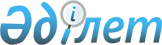 2022 - 2024 жылдарға арналған Мүткенов ауылдық округінің бюджеті туралыПавлодар облысы Ақтоғай аудандық мәслихатының 2021 жылғы 29 желтоқсандағы № 82/16 шешімі.
      Ескерту. 01.01.2022 бастап қолданысқа енгізіледі - осы шешімнің 3-тармағымен.
      Қазақстан Республикасының Бюджет кодексінің 75-бабы 2-тармағына, Қазақстан Республикасының "Қазақстан Республикасындағы жергілікті мемлекеттік басқару және өзін-өзі басқару туралы" Заңының 6-бабы 1-тармағының 1) - тармақшасына сәйкес, Ақтоғай аудандық мәслихаты ШЕШТІ:
      1. 2022-2024 жылдарға арналған Мүткенов ауылдық округінің бюджеті тиісінше 1, 2 және 3 - қосымшаларға сәйкес, соның ішінде 2022 жылға арналған келесі көлемдерде бекітілсін:
      1) кірістер - 93722 мың теңге, соның ішінде:
      салықтық түсімдер - 2760 мың теңге;
      трансферттер түсімі - 90962 мың теңге;
      2) шығындар - 94086 мың теңге;
      3) таза бюджеттік кредиттеу - 0;
      4) қаржы активтерімен операциялар бойынша сальдо - 0;
      5) бюджет тапшылығы (профициті) - -364 мың теңге;
      6) бюджет тапшылығын қаржыландыру (профицитін пайдалану) - 364 мың теңге.
      Ескерту. 1-тармақ жаңа редакцияда – Павлодар облысы Ақтоғай аудандық мәслихатының 06.12.2022 № 139/29 (01.01.2022 бастап қолданысқа енгізіледі) шешімімен.


      2. Осы шешімнің орындалуын бақылау Ақтоғай аудандық мәслихаттың бюджеттік саясат және аумақтың экономикалық дамуы жөніндегі тұрақты комиссиясына жүктелсін.
      3. Осы шешім 2022 жылғы 1 қаңтардан бастап қолданысқа енгізіледі. 2022 жылға арналған Мүткенов ауылдық округінің бюджеті (өзгерістермен)
      Ескерту. 1-қосымша жаңа редакцияда – Павлодар облысы Ақтоғай аудандық мәслихатының 06.12.2022 № 139/29 (01.01.2022 бастап қолданысқа енгізіледі) шешімімен. 2023 жылға арналған Мүткенов ауылдық округінің бюджеті 2024 жылға арналған Мүткенов ауылдық округінің бюджеті
					© 2012. Қазақстан Республикасы Әділет министрлігінің «Қазақстан Республикасының Заңнама және құқықтық ақпарат институты» ШЖҚ РМК
				
      Ақтоғай аудандық мәслихатының хатшысы 

Ж. Ташенев
Павлодар облысы
Ақтоғай аудандық
мәлихатының 2021 жылғы
29 желтоқсандағы № 82/16
шешіміне 1 -қосымша
Санаты
Санаты
Санаты
Атауы
Сомасы
(мың
теңге)
Сыныбы
Сыныбы
Атауы
Сомасы
(мың
теңге)
Кіші сыныбы
Атауы
Сомасы
(мың
теңге)
1
2
3
4
5
1. Кірістер
93722
1
Салықтық түсімдер
2760
01
Табыс салығы
512
2
Жеке табыс салығы
512
04
Меншікке салынатын салықтар
2112
1
Мүлікке салынатын салықтар
144
3
Жер салығы
99
4
Көлік құралдарына салынатын салық
1869
05
Тауарларға, жұмыстарға және қызметтерге салынатын ішкі салықтар
136
3
Табиғи және басқа ресурстарды пайдаланғаны үшін түсетін түсімдер
136
4
 Трансферттердің түсімдері
90962
02
Мемлекеттiк басқарудың жоғары тұрған органдарынан түсетiн трансферттер
90962
3
Аудандардың (облыстық маңызы бар қаланың) бюджетінен трансферттер
90962
Функционалдық топ
Функционалдық топ
Функционалдық топ
Функционалдық топ
Функционалдық топ
Сомасы
(мың
теңге)
Кіші функция
Кіші функция
Кіші функция
Кіші функция
Сомасы
(мың
теңге)
Бюджеттік бағдарламалардың 
әкімшісі
Бюджеттік бағдарламалардың 
әкімшісі
Бюджеттік бағдарламалардың 
әкімшісі
Сомасы
(мың
теңге)
Бағдарлама
Бағдарлама
Сомасы
(мың
теңге)
Атауы
Сомасы
(мың
теңге)
1
2
3
4
5
6
2. Шығындар
94086
01
Жалпы сипаттағы мемлекеттік қызметтер
39338
1
Мемлекеттiк басқарудың жалпы функцияларын орындайтын өкiлдi, атқарушы және басқа органдар
39338
124
Аудандық маңызы бар қала, ауыл, кент, ауылдық округ әкімінің аппараты
39338
001
Аудандық маңызы бар қала, ауыл, кент, ауылдық округ әкімінің қызметін қамтамасыз ету жөніндегі қызметтер
39252
022
Мемлекеттік органның күрделі шығыстары
86
06
Әлеуметтiк көмек және әлеуметтiк қамсыздандыру
3498
2
Әлеуметтік көмек
3498
124
Аудандық маңызы бар қала, ауыл, кент, ауылдық округ әкімінің аппараты
3498
003
Мұқтаж азаматтарға үйде әлеуметтік көмек көрсету
3498
07
Тұрғын үй-коммуналдық шаруашылық
14395
3
Елді-мекендерді көркейту
14395
124
Аудандық маңызы бар қала, ауыл, кент, ауылдық округ әкімінің аппараты
14395
008
Елді мекендердегі көшелерді жарықтандыру
4917
009
Елді мекендердің санитариясын қамтамасыз ету
2250
011
Елді мекендерді абаттандыру мен көгалдандыру
7228
08
Мәдениет, спорт, туризм және ақпараттық кеңістік
500
1
Мәдениет саласындағы қызмет
500
124
Аудандық маңызы бар қала, ауыл, кент, ауылдық округ әкімінің аппараты
500
006
Жергілікті деңгейде мәдени-демалыс жұмысын қолдау
500
12
Көлік және коммуникация
3282
1
Автомобиль көлігі
3282
124
Аудандық маңызы бар қала, ауыл, кент, ауылдық округ әкімінің аппараты
3282
013
Аудандық маңызы бар қалаларда, ауылдарда, кенттерде, ауылдық округтерде автомобиль жолдарының жұмыс істеуін қамтамасыз ету
3159
045
Аудандық маңызы бар қалаларда, ауылдарда, кенттерде, ауылдық округтерде автомобиль жолдарын күрделі және орташа жөндеу
123
13
Басқалар
33073
9
Басқалар
33073
124
Аудандық маңызы бар қала, ауыл, кент, ауылдық округ әкімінің аппараты
33073
057
"Ауыл-Ел бесігі" жобасы шеңберінде ауылдық елді мекендердегі әлеуметтік және инженерлік инфрақұрылым бойынша іс-шараларды іске асыру
33073
3. Таза бюджеттік кредиттеу
0
4. Қаржы активтерімен операциялар бойынша сальдо
0
5. Бюджет тапшылығы (профициті)
-364
6. Бюджет тапшылығын қаржыландыру (профицитін пайдалану)
364
8
Бюджет қаражаты қалдықтарының қозғалысы
364
01
Бюджет қаражаты қалдықтары
364
1
Бюджет қаражатының бос қалдықтары
364
01
Бюджет қаражатының бос қалдықтары
364Павлодар облысы
Ақтоғай аудандық
мәлихатының 2021 жылғы
29 желтоқсандағы № 82/16
шешіміне 2-қосымша
Санаты
Санаты
Санаты
Атауы
Сомасы (мың теңге)
Сыныбы
Сыныбы
Атауы
Сомасы (мың теңге)
Кіші сыныбы
Атауы
Сомасы (мың теңге)
1
2
3
4
5
1. Кірістер
47295
1
Салықтық түсімдер
3121
01
Табыс салығы
357
2
Жеке табыс салығы
357
04
Меншікке салынатын салықтар
1808
1
Мүлікке салынатын салықтар
239
4
Көлік құралдарына салынатын салық
1569
05
Тауарларға, жұмыстарға және қызметтерге салынатын ішкі салықтар
956
3
Табиғи және басқа ресурстарды пайдаланғаны үшін түсетін түсімдер
956
 3
Негізгі капиталды сатудан түсетін түсімдер
952
03
Жердi және материалдық емес активтердi сату
952
1
Жерді сату
952
4
 Трансферттердің түсімдері
43222
02
Мемлекеттiк басқарудың жоғары тұрған органдарынан түсетiн трансферттер
43222
3
Аудандардың (облыстық маңызы бар қаланың) бюджетінен трансферттер
43222
Функционалдық топ
Функционалдық топ
Функционалдық топ
Функционалдық топ
Функционалдық топ
Сомасы (мың теңге)
Кіші функция
Кіші функция
Кіші функция
Кіші функция
Сомасы (мың теңге)
Бюджеттік бағдарламалардың 
әкімшісі
Бюджеттік бағдарламалардың 
әкімшісі
Бюджеттік бағдарламалардың 
әкімшісі
Сомасы (мың теңге)
Бағдарлама
Бағдарлама
Сомасы (мың теңге)
Атауы
Сомасы (мың теңге)
1
2
3
4
5
6
2. Шығындар
47295
01
Жалпы сипаттағы мемлекеттік қызметтер
36991
1
Мемлекеттiк басқарудың жалпы функцияларын орындайтын өкiлдi, атқарушы және басқа органдар
36991
124
Аудандық маңызы бар қала, ауыл, кент, ауылдық округ әкімінің аппараты
36991
001
Аудандық маңызы бар қала, ауыл, кент, ауылдық округ әкімінің қызметін қамтамасыз ету жөніндегі қызметтер
36646
022
Мемлекеттік органның күрделі шығыстары
345
06
Әлеуметтiк көмек және әлеуметтiк қамсыздандыру
2054
2
Әлеуметтік көмек
2054
124
Аудандық маңызы бар қала, ауыл, кент, ауылдық округ әкімінің аппараты
2054
003
Мұқтаж азаматтарға үйде әлеуметтік көмек көрсету
2054
07
Тұрғын үй-коммуналдық шаруашылық
5900
3
Елді-мекендерді көркейту
5900
124
Аудандық маңызы бар қала, ауыл, кент, ауылдық округ әкімінің аппараты
5900
008
Елді мекендердегі көшелерді жарықтандыру
2750
009
Елді мекендердің санитариясын қамтамасыз ету
2000
011
Елді мекендерді абаттандыру мен көгалдандыру
1150
08
Мәдениет, спорт, туризм және ақпараттық кеңістік
350
1
Мәдениет саласындағы қызмет
350
124
Аудандық маңызы бар қала, ауыл, кент, ауылдық округ әкімінің аппараты
350
006
Жергілікті деңгейде мәдени-демалыс жұмысын қолдау
350
12
Көлік және коммуникация
2000
1
Автомобиль көлігі
2000
124
Аудандық маңызы бар қала, ауыл, кент, ауылдық округ әкімінің аппараты
2000
013
Аудандық маңызы бар қалаларда, ауылдарда, кенттерде, ауылдық округтерде автомобиль жолдарының жұмыс істеуін қамтамасыз ету
2000
3. Таза бюджеттік кредиттеу
0
4. Қаржы активтерімен операциялар бойынша сальдо
0
5. Бюджет тапшылығы (профициті)
0
6. Бюджет тапшылығын қаржыландыру (профицитін пайдалану)
0Павлодар облысы
Ақтоғай аудандық
мәлихатының 2021 жылғы
29 желтоқсандағы № 82/16
шешіміне 3-қосымша
Санаты
Санаты
Санаты
Атауы
Сомасы (мың теңге)
Сыныбы
Сыныбы
Атауы
Сомасы (мың теңге)
Кіші сыныбы
Атауы
Сомасы (мың теңге)
1
2
3
4
5
1. Кірістер
49614
1
Салықтық түсімдер
3280
01
Табыс салығы
357
2
Жеке табыс салығы
357
04
Меншікке салынатын салықтар
1967
1
Мүлікке салынатын салықтар
239
4
Көлік құралдарына салынатын салық
1728
05
Тауарларға, жұмыстарға және қызметтерге салынатын ішкі салықтар
956
3
Табиғи және басқа ресурстарды пайдаланғаны үшін түсетін түсімдер
956
 3
Негізгі капиталды сатудан түсетін түсімдер
952
03
Жердi және материалдық емес активтердi сату
952
1
Жерді сату
952
4
 Трансферттердің түсімдері
45382
02
Мемлекеттiк басқарудың жоғары тұрған органдарынан түсетiн трансферттер
45382
3
Аудандардың (облыстық маңызы бар қаланың) бюджетінен трансферттер
45382
Функционалдық топ
Функционалдық топ
Функционалдық топ
Функционалдық топ
Функционалдық топ
Сомасы (мың теңге)
Кіші функция
Кіші функция
Кіші функция
Кіші функция
Сомасы (мың теңге)
Бюджеттік бағдарламалардың 
әкімшісі
Бюджеттік бағдарламалардың 
әкімшісі
Бюджеттік бағдарламалардың 
әкімшісі
Сомасы (мың теңге)
Бағдарлама
Бағдарлама
Сомасы (мың теңге)
Атауы
Сомасы (мың теңге)
1
2
3
4
5
6
2. Шығындар
49614
01
Жалпы сипаттағы мемлекеттік қызметтер
37410
1
Мемлекеттiк басқарудың жалпы функцияларын орындайтын өкiлдi, атқарушы және басқа органдар
37410
124
Аудандық маңызы бар қала, ауыл, кент, ауылдық округ әкімінің аппараты
37410
001
Аудандық маңызы бар қала, ауыл, кент, ауылдық округ әкімінің қызметін қамтамасыз ету жөніндегі қызметтер
37065
022
Мемлекеттік органның күрделі шығыстары
345
06
Әлеуметтiк көмек және әлеуметтiк қамсыздандыру
3054
2
Әлеуметтік көмек
3054
124
Аудандық маңызы бар қала, ауыл, кент, ауылдық округ әкімінің аппараты
3054
003
Мұқтаж азаматтарға үйде әлеуметтік көмек көрсету
3054
07
Тұрғын үй-коммуналдық шаруашылық
5900
3
Елді-мекендерді көркейту
5900
124
Аудандық маңызы бар қала, ауыл, кент, ауылдық округ әкімінің аппараты
5900
008
Елді мекендердегі көшелерді жарықтандыру
2750
009
Елді мекендердің санитариясын қамтамасыз ету
2000
011
Елді мекендерді абаттандыру мен көгалдандыру
1150
08
Мәдениет, спорт, туризм және ақпараттық кеңістік
350
1
Мәдениет саласындағы қызмет
350
124
Аудандық маңызы бар қала, ауыл, кент, ауылдық округ әкімінің аппараты
350
006
Жергілікті деңгейде мәдени-демалыс жұмысын қолдау
350
12
Көлік және коммуникация
2900
1
Автомобиль көлігі
2900
124
Аудандық маңызы бар қала, ауыл, кент, ауылдық округ әкімінің аппараты
2900
013
Аудандық маңызы бар қалаларда, ауылдарда, кенттерде, ауылдық округтерде автомобиль жолдарының жұмыс істеуін қамтамасыз ету
2900
3. Таза бюджеттік кредиттеу
0
4. Қаржы активтерімен операциялар бойынша сальдо
0
5. Бюджет тапшылығы (профициті)
0
6. Бюджет тапшылығын қаржыландыру (профицитін пайдалану)
0